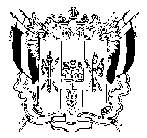 ТЕРРИТОРИАЛЬНАЯ ИЗБИРАТЕЛЬНАЯ КОМИССИЯАЗОВСКОГО РАЙОНА РОСТОВСКОЙ ОБЛАСТИПОСТАНОВЛЕНИЕ27 августа 2020г.								№ 114-57Азовский районО дополнительном зачислении в резерв составов участковых комиссий избирательных участков Азовского районаНа основании пункта 9 статьи 26, пункта 51 статьи 27 Федерального закона от 12.06.2002 № 67-ФЗ «Об основных гарантиях избирательных прав и права на участие в референдуме граждан Российской Федерации», пункта 19, 20 Порядка формирования резерва составов участковых комиссий и назначения нового члена участковой комиссии из резерва составов участковых комиссий, утвержденного постановлением Центральной избирательной комиссии Российской Федерации от 05.12.2012 № 152/1137-6, постановления Избирательной комиссии Ростовской области от 24.05.2018 №38-9 «О возложении полномочий по формированию резерва составов участковых комиссий на территориальные избирательные комиссии»Территориальная избирательная комиссия Азовского района ПОСТАНОВЛЯЕТ:1. Зачислить дополнительно в резерв составов участковых комиссий избирательных участков, участков референдумов, образованных на территории Азовского района Ростовской области, лиц согласно приложениям № 1 - № 5.2. Направить настоящее постановление в Избирательную комиссию Ростовской области, для размещения на официальном сайте Избирательной комиссии Ростовской области в информационно-телекоммуникационной сети «Интернет» в специальном разделе, посвященном формированию участковых избирательных комиссий и резерва составов участковых комиссий.3. Разместить настоящее постановление на сайте территориальной избирательной комиссии в информационно-телекоммуникационной сети «Интернет».4. Контроль за выполнением настоящего постановления возложить на секретаря комиссии Г.В. Потапову.Председатель комиссии						Е.Г. ПшеничнаяСекретарь комиссии							Г.В. ПотаповаПриложение №1к постановлению Территориальной избирательной комиссииАзовского района Ростовской областиот 27.08.2020 № 114-57Список лиц, зачисленных в резерв составов участковых комиссий избирательных участков, участков референдума № 53 - № 56Приложение № 2к постановлению Территориальной избирательной комиссииАзовского района Ростовской областиот 27.08.2020 № 114-57Список лиц, зачисленных в резерв составов участковых комиссий избирательных участков, участков референдума № 59 - № 69Приложение № 3к постановлению Территориальной избирательной комиссииАзовского района Ростовской областиот 27.08.2020 № 114-57Список лиц, зачисленных в резерв составов участковых комиссий избирательных участков, участков референдума № 85 - № 89Приложение № 4к постановлению Территориальной избирательной комиссииАзовского района Ростовской областиот 27.08.2020 № 114-57Список лиц, зачисленных в резерв составов участковых комиссий избирательных участков, участков референдума № 111-115Приложение № 5к постановлению Территориальной избирательной комиссииАзовского района Ростовской областиот 27.08.2020 № 114-57Список лиц, зачисленных в резерв составов участковых комиссий избирательных участков, участков референдума № 125-126№ п/пФамилия, имя, отчествоКем предложенОчередность назначения, указанная политической партией (при наличии)Назаренко Марина АлександровнаРостовское региональное отделение политической партии ЛДПР - Либерально-демократической партии России№ п/пФамилия, имя, отчествоКем предложенОчередность назначения, указанная политической партией (при наличии)Камышанская Инна Анатольевна Региональный  координационный совет политической партии «РОДНАЯ ПАРТИЯ»№ п/пФамилия, имя, отчествоКем предложенОчередность назначения, указанная политической партией (при наличии)Балахнин Иван ХаритоновичРегиональное отделение Всероссийской политической партии «ПАРТИЯ ЗА СПРАВЕДЛИВОСТЬ»№ п/пФамилия, имя, отчествоКем предложенОчередность назначения, указанная политической партией (при наличии)Николаенко Евгения ЮрьевнаСобранием избирателей по месту жительства№ п/пФамилия, имя, отчествоКем предложенОчередность назначения, указанная политической партией (при наличии)Новикова Нина КонстантиновнаРостовское Региональное отделение политической партии «ПАТРИОТЫ РОССИИ»